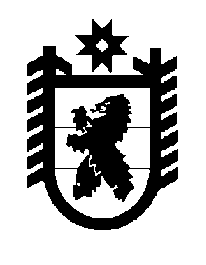 Российская Федерация Республика Карелия    ПРАВИТЕЛЬСТВО РЕСПУБЛИКИ КАРЕЛИЯПОСТАНОВЛЕНИЕ                                        от  29 декабря 2017 года № 478-Пг. Петрозаводск О внесении изменений в постановление Правительства Республики Карелияот 22 февраля 2017 года № 69-ППравительство Республики Карелия п о с т а н о в л я е т:Внести в Перечень расходных обязательств муниципальных образований, возникающих при выполнении полномочий органов местного самоуправления по вопросам местного значения, в целях софинансирования которых предоставляются субсидии из бюджета Республики Карелия, целевых показателей результативности предоставления субсидий и их значений на 2017 год и на плановый период 2018 и 2019 годов, утвержденный постановлением Правительства Республики Карелия от 22 февраля 2017 года № 69-П «Об утверждении Перечня расходных обязательств муниципальных образований, возникающих при выполнении полномочий органов местного самоуправления по вопросам местного значения, в целях софинансирования которых предоставляются субсидии из бюджета Республики Карелия, целевых показателей результативности предоставления субсидий и их значений на 2017 год и на плановый период 2018 и 2019 годов» (Собрание законодательства Республики Карелия, 2017, № 2, ст. 210; Официальный интернет-портал правовой информации (www.pravo.gov.ru), 3 мая 2017 года,                                № 1000201705030005; 16 мая 2017 года, № 1000201705160001; 25 мая 2017 года, № 1000201705250005; 7 июля 2017 года, № 1000201707070001; 12 июля 2017 года, № 1000201707120002; 25 июля 2017 года, № 1000201707250003;                 3 октября 2017 года, № 1000201710030008; 12 декабря 2017 года,                     № 1000201712120001; 14 декабря 2017 года, № 1000201712140001; 22 декабря 2017 года, № 1000201712220002), следующие изменения:1) пункт 6 изложить в следующей редакции:2) пункт 16 изложить в следующей редакции:3) дополнить пунктами 18 – 20 следующего содержания:
Исполняющий обязанности Главы Республики Карелия                                                                    А.Е. Чепик«6.Вопросы мест-ного значения в соответствии с пунктами 4, 6 части 1 статьи 14, пунктом 4 части 1 статьи 15, пунктами 4, 6 части 1 статьи 16 Федерального закона от 6 октября 2003 года № 131-ФЗ «Об общих принципах организации местного само-управления в Российской Федерации»субсидия местным бюджетам на реализа-цию меро-приятий государст-венной программы Республики Карелия «Обеспе-чение доступным и ком-фортным жильем и жилищно-коммуналь-ными услугами» на 2014 – 2020 годыМинис-терство строитель-ства, жилищно-комму-нального хозяйства и энергетики Республики Карелияобеспечение доступности жилья для граждан в Республике Карелия и развитие жилищного строитель-ства1) процент устраненных недостатков выпол-ненных работ из числа выявленных;2) количество квартир, переведенных на природный газпро-цен-товединиц1001731----«6.Вопросы мест-ного значения в соответствии с пунктами 4, 6 части 1 статьи 14, пунктом 4 части 1 статьи 15, пунктами 4, 6 части 1 статьи 16 Федерального закона от 6 октября 2003 года № 131-ФЗ «Об общих принципах организации местного само-управления в Российской Федерации»субсидия местным бюджетам на реализа-цию меро-приятий государст-венной программы Республики Карелия «Обеспе-чение доступным и ком-фортным жильем и жилищно-коммуналь-ными услугами» на 2014 – 2020 годыМинис-терство строитель-ства, жилищно-комму-нального хозяйства и энергетики Республики Карелияулучшение качества жилищного фонда, повышение комфорт-ности условий проживания1) процент технической готовности объекта водоснабжения;2) наличие технического заключения по резуль-татам обследования объекта незавершен-ного строительствапро-цен-товединиц1001----»;«16.Вопросы местного значения в соответствии с пунктами 4, 6 части 1 статьи 14, пунктом 4 части 1 статьи 15, пунктами 4, 6 части 1 статьи 16 Федерального закона от 6 октября 2003 года № 131-ФЗ «Об общих принципах организации местного само-управления в Российской Федерации»субсидия на обеспечение мероприятий по переселению граждан из аварийного жилищного фонда, в том числе переселению граждан из аварийного жилищного фонда с учетом необходимости развития малоэтажного жилищного строительстваМинистер-ство строитель-ства, жилищно-коммуналь-ного хозяйства и энергетики Республики Карелияобеспечение доступности жилья для граждан в Республике Карелия и развитие жилищного строитель-ства1) общая площадь, подлежащая расселе-нию;тыс. кв. мет-ров9,58--«16.Вопросы местного значения в соответствии с пунктами 4, 6 части 1 статьи 14, пунктом 4 части 1 статьи 15, пунктами 4, 6 части 1 статьи 16 Федерального закона от 6 октября 2003 года № 131-ФЗ «Об общих принципах организации местного само-управления в Российской Федерации»субсидия на обеспечение мероприятий по переселению граждан из аварийного жилищного фонда, в том числе переселению граждан из аварийного жилищного фонда с учетом необходимости развития малоэтажного жилищного строительстваМинистер-ство строитель-ства, жилищно-коммуналь-ного хозяйства и энергетики Республики Карелияобеспечение доступности жилья для граждан в Республике Карелия и развитие жилищного строитель-ства2) численность под-лежащих переселению гражданчело-век5765-5-»;«18.18.Вопросы мест-ного значения в соответствии с пунктом  6 части 1 статьи 14, пунктом 6 части 1 статьи 16 Федераль-ного закона Вопросы мест-ного значения в соответствии с пунктом  6 части 1 статьи 14, пунктом 6 части 1 статьи 16 Федераль-ного закона субсидия бюджетам муниципаль-ных районов и городских округов на реализацию мероприятий по субсидия бюджетам муниципаль-ных районов и городских округов на реализацию мероприятий по Минис-терство строитель-ства, жилищно-комму-нального хозяйства и обеспечение доступности жилья для граждан в Республике Карелия и развитие жилищного строительстваобеспечение доступности жилья для граждан в Республике Карелия и развитие жилищного строительстваобеспечение доступности жилья для граждан в Республике Карелия и развитие жилищного строительстваобеспечение доступности жилья для граждан в Республике Карелия и развитие жилищного строительстваколичество молодых семей, улучшивших жилищные условия, в том числе с использованием ипотечных кредитов (займов)количество молодых семей, улучшивших жилищные условия, в том числе с использованием ипотечных кредитов (займов)се-мейсе-мей1414----«18.18.Вопросы мест-ного значения в соответствии с пунктом  6 части 1 статьи 14, пунктом 6 части 1 статьи 16 Федераль-ного закона Вопросы мест-ного значения в соответствии с пунктом  6 части 1 статьи 14, пунктом 6 части 1 статьи 16 Федераль-ного закона субсидия бюджетам муниципаль-ных районов и городских округов на реализацию мероприятий по субсидия бюджетам муниципаль-ных районов и городских округов на реализацию мероприятий по Минис-терство строитель-ства, жилищно-комму-нального хозяйства и обеспечение доступности жилья для граждан в Республике Карелия и развитие жилищного строительстваобеспечение доступности жилья для граждан в Республике Карелия и развитие жилищного строительстваобеспечение доступности жилья для граждан в Республике Карелия и развитие жилищного строительстваобеспечение доступности жилья для граждан в Республике Карелия и развитие жилищного строительства5555от 6 октября 2003 года № 131-ФЗ «Об общих принци-пах организа-ции местного самоуправления в Российской Федерации»от 6 октября 2003 года № 131-ФЗ «Об общих принци-пах организа-ции местного самоуправления в Российской Федерации»обеспечению жильем молодых семей федеральной целевой программы «Жилище» на 2015 – 2020 годыобеспечению жильем молодых семей федеральной целевой программы «Жилище» на 2015 – 2020 годыэнергетики Респуб-лики Карелияэнергетики Респуб-лики Карелияэнергетики Респуб-лики Карелия19.Вопросы мест-ного значения в соответствии с пунктом 19 части 1 статьи 14, пунктом 25 части 1 статьи 16 Федераль-ного закона                от 6 октября 2003 года                    № 131-ФЗ             «Об общих принципах организации местного само-управления в Российской Федерации»Вопросы мест-ного значения в соответствии с пунктом 19 части 1 статьи 14, пунктом 25 части 1 статьи 16 Федераль-ного закона                от 6 октября 2003 года                    № 131-ФЗ             «Об общих принципах организации местного само-управления в Российской Федерации»субсидия на реализацию мероприятий по форми-рованию современной городской средысубсидия на реализацию мероприятий по форми-рованию современной городской средыМинис-терство строи-тельства, жилищно-комму-нального хозяйства и энергетики Респуб-лики КарелияМинис-терство строи-тельства, жилищно-комму-нального хозяйства и энергетики Респуб-лики КарелияМинис-терство строи-тельства, жилищно-комму-нального хозяйства и энергетики Респуб-лики Карелияулучшение качества жилищного фонда, повышение комфорт-ности условий проживанияулучшение качества жилищного фонда, повышение комфорт-ности условий проживаниядоля благоустроен-ных дворовых территорий в общем количестве дворо-вых территорий, подлежащих благо-устройству в рамках государственной программы доля благоустроен-ных дворовых территорий в общем количестве дворо-вых территорий, подлежащих благо-устройству в рамках государственной программы про-цен-товпро-цен-тов100100----20.Вопросы мест-ного значения в соответствии с пунктом  19 части 1 статьи 14, пунктом 25 части 1 статьи 16 Федераль-ного закона от  6 октября 2003 года № 131-ФЗ «Об общих принципах организации местного само-управления в Российской Федерации»Вопросы мест-ного значения в соответствии с пунктом  19 части 1 статьи 14, пунктом 25 части 1 статьи 16 Федераль-ного закона от  6 октября 2003 года № 131-ФЗ «Об общих принципах организации местного само-управления в Российской Федерации»субсидия на реализацию мероприятий по поддержке обустройства мест массо-вого отдыха населения (городских парков)субсидия на реализацию мероприятий по поддержке обустройства мест массо-вого отдыха населения (городских парков)Минис-терство строи-тельства, жилищно-комму-нального хозяйства и энер-гетики Респуб-лики КарелияМинис-терство строи-тельства, жилищно-комму-нального хозяйства и энер-гетики Респуб-лики КарелияМинис-терство строи-тельства, жилищно-комму-нального хозяйства и энер-гетики Респуб-лики Карелияулучшение качества жилищного фонда, повышение комфортности условий проживанияулучшение качества жилищного фонда, повышение комфортности условий проживаниядоля обустроенных городских парков в общем количестве парков, подлежащих обустройству в рам-ках государственной программыдоля обустроенных городских парков в общем количестве парков, подлежащих обустройству в рам-ках государственной программыпро-цен-товпро-цен-тов100100----».».